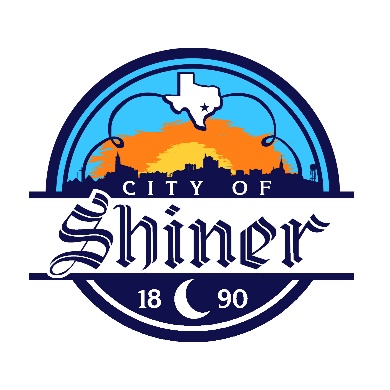 2022 City Council Members - City of Shiner Email Addresses and Phone NumbersFred Hilscher			mayor.hilscher@shinertexas.gov		361-293-1450 (cell) 										361-594-3317 (work)										361-594-3941 (home)David Schroeder		councilman.schroeder@shinertexas.gov		361-293-1182 (cell)										361-594-2059 (home)Egon Barthels			councilman.barthels@shinertexas.gov		361-571-3466 (cell)Alois Herman			councilman.herman@shinertexas.gov		361-648-5984 (cell)										361-594-3891 (home)Greg Murrile			councilman.murrile@shinertexas.gov		979-257-9570 (cell)										361-594-3251 (x353) (work)Will Franklin 			councilman.franklin@shinertexas.gov 		361-401-0971 (cell)